Propozycje działań i aktywności w domu dla dzieci  trzyletnich18.06.2020  CzwartekTemat kompleksowy: Piękna nasza polska cała  Temat dnia: Zamki, Pałace, Pomniki.Cele dziecko:z uwagą i zainteresowaniem ogląda zdjęcia i ilustracje,z uwagą i zainteresowaniem słucha utworu wierszowanego,doskonali ogólną sprawność ruchową, doskonali poczucie rytmu.bierze udział w rozmowie, bierze udział w obserwacji, wyciąga wnioski,obserwuje eksperyment przyrodniczy, wykonuje polecenia rodzica,zdolności manualne, rozwija twórcze myślenie,rozwija ogólną sprawność ruchową.1„Na zamku” – wspólne oglądanie zdjęć i ilustracji.Przebieg:Obejrzyj wraz z dziećmi albumy ze zdjęciami przedstawiającymi najpiękniejszepolskie zamki i pałace. Jeśli nie posiadasz tego rodzaju albumów, zapraszam Cięna stronę http://zamki.net.pl/ Znajdziesz tam spis i zdjęcia wielu zamków, pałacówi dworów w Polsce. Czy dzieciom podobają się te wielkie budowle?„Bajeczka” – wspólne słuchanie wierszaNarysuję zamek. Sama!Zaraz sie otworzy bramai po złotych wbiegnę schodach.Może w zamku króla spotkam?Z wielkim wózkiem pełnym lalekprzez balową idę salę.Tańczą damy i rycerze...Kto do tańca mnie wybierze?Nikt nie wybrał. Tańczę sama.Może jestem źle ubrana?Nagle spojrzał smok spod oka.Mamo, ja się boję smoka!Więc uciekam przez krużganki.Mijam okna, drzwi i klamki.Tu otwarte, tam zamknięte,a smok łapie mnie za piętę.Na skakance za mną skacze,on się śmieje, a ja płaczę.Wtem z pomocą biegnie paź:– Prędko do tej wieży właź!Razem z wózkiem i z lalkamiukryj się za tymi drzwiami!Ale smok nie rezygnuje.Gryzie kłódkę! Ogniem pluje!– Nie rób smoku tyle wrzasku!Jesteś tylko na obrazku!Zamek też! I złota brama!Rysowałam wszystko sama!2„Wesołe piłeczki” – zabawa ruchowaPrzebieg:Dzieci przemieniają się w wesołe piłeczki. Na Twoją prośbę podskakują szybciutkojak piłeczka nisko odbijana, następnie wyżej – jak piłka odbijana powoli, turlają się jakpiłeczki, na koniec zwijają się z kulkę i udają piłeczkę nieruchomą – da to im chwilkęna wyciszenie się i uspokojenie.3. „Woda – źródło życia – rozmowa kierowana połączona z obserwacjąPrzebieg:Kto potrzebuje wody? Gdzie ją można znaleźć? Czy bez wody można żyć? Czymoże być niebezpieczna? Czy woda zawsze występuje w postaci płynnej? Poproś, bydzieci odpowiedziały na te pytania. Następnie wlej do szklanki wodę, zapytaj, jaki makolor, czy ma zapach, pozwól ją powąchać.„Co tonie, co pływa” – eksperymentPrzebieg:Przed zajęciami przygotuj akwarium lub inne duże, przezroczyste naczynie i różneprzedmioty, takie jak: spinacz, metalowy klucz, kawałki styropianu, piórko, drewnianypatyczek, kamień. Pokaż je dzieciom, zastanówcie się wspólnie, co będzie pływało,a co utonie. Jeśli dzieci wskażą, że przedmiot będzie pływał, zapytaj, dlaczego takmyślą? Przeprowadźcie eksperyment. Poproś, by wrzucały do wody wskazane przezCiebie przedmioty do wody. Czy udało im się zgadnąć, które utoną? Zastanówcie się,dlaczego jedne przedmioty toną, a inne unoszą się na wodzie?„Pałac ze snów” – zabawa plastycznaPrzebieg:Dzieci uwielbiają bawić się w architektów i projektować przepiękne budowle.Kredki w dłoń! – wszystkie rysują zamki, może i smok się znajdzie?.„Zamkowa wieża” – zabawa ruchowaPrzebieg:Stańcie swobodnie na dywanie, tak by każdy miał wystarczająco dużo miejsca.Dzieci schylają się, by podnieść wyimaginowany klocek (wykonują przysiad),podnoszą „klocek”, prostują się, a następnie wyciągają rękę jak najwyżej, wspinającsię na palce i kładą „klocek” na szczycie „wieży”.Śpiewające Brzdące - Wakacje z rowerem - Piosenki dla dziecihttps://www.youtube.com/watch?v=CkXSdjgvaAk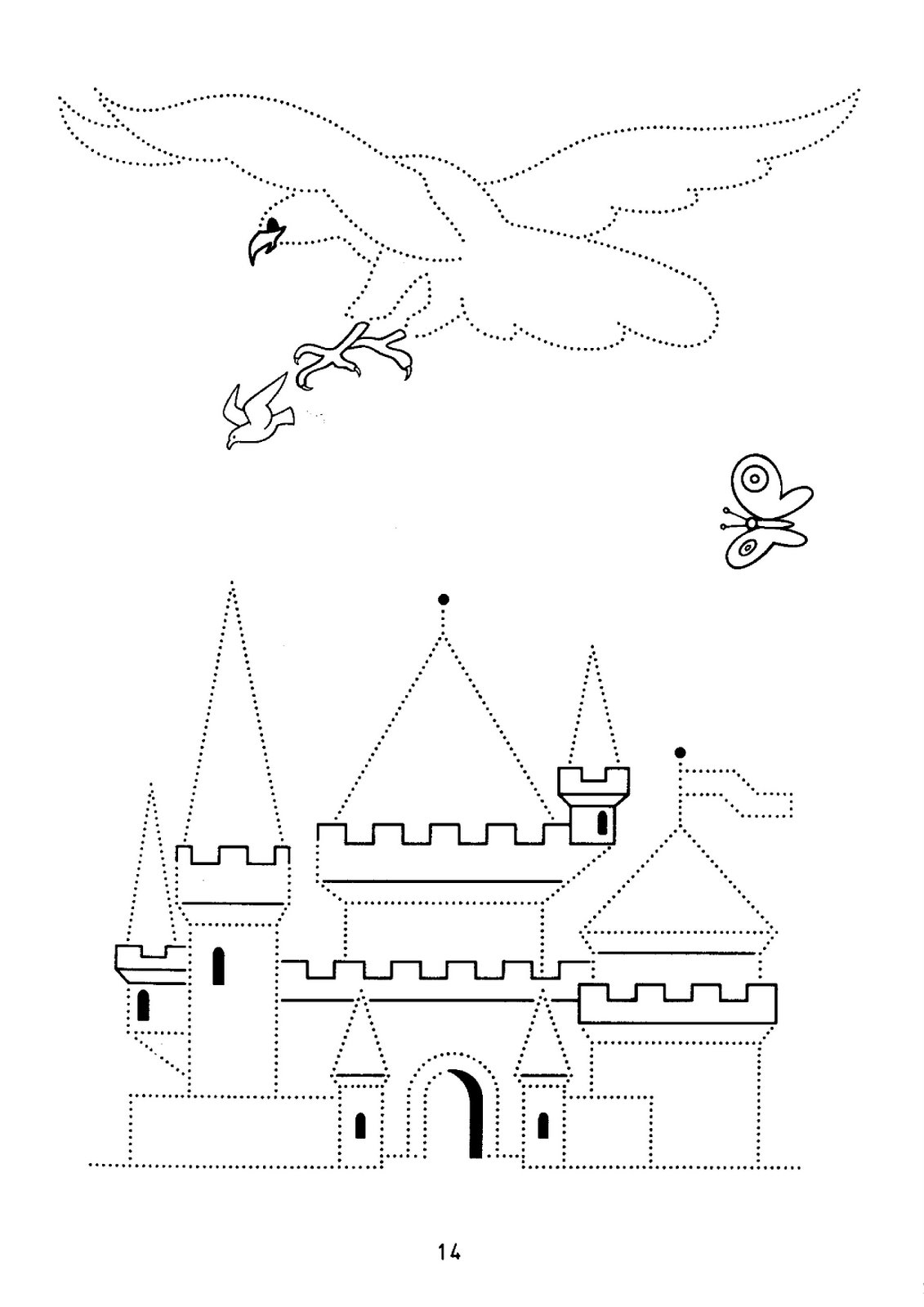 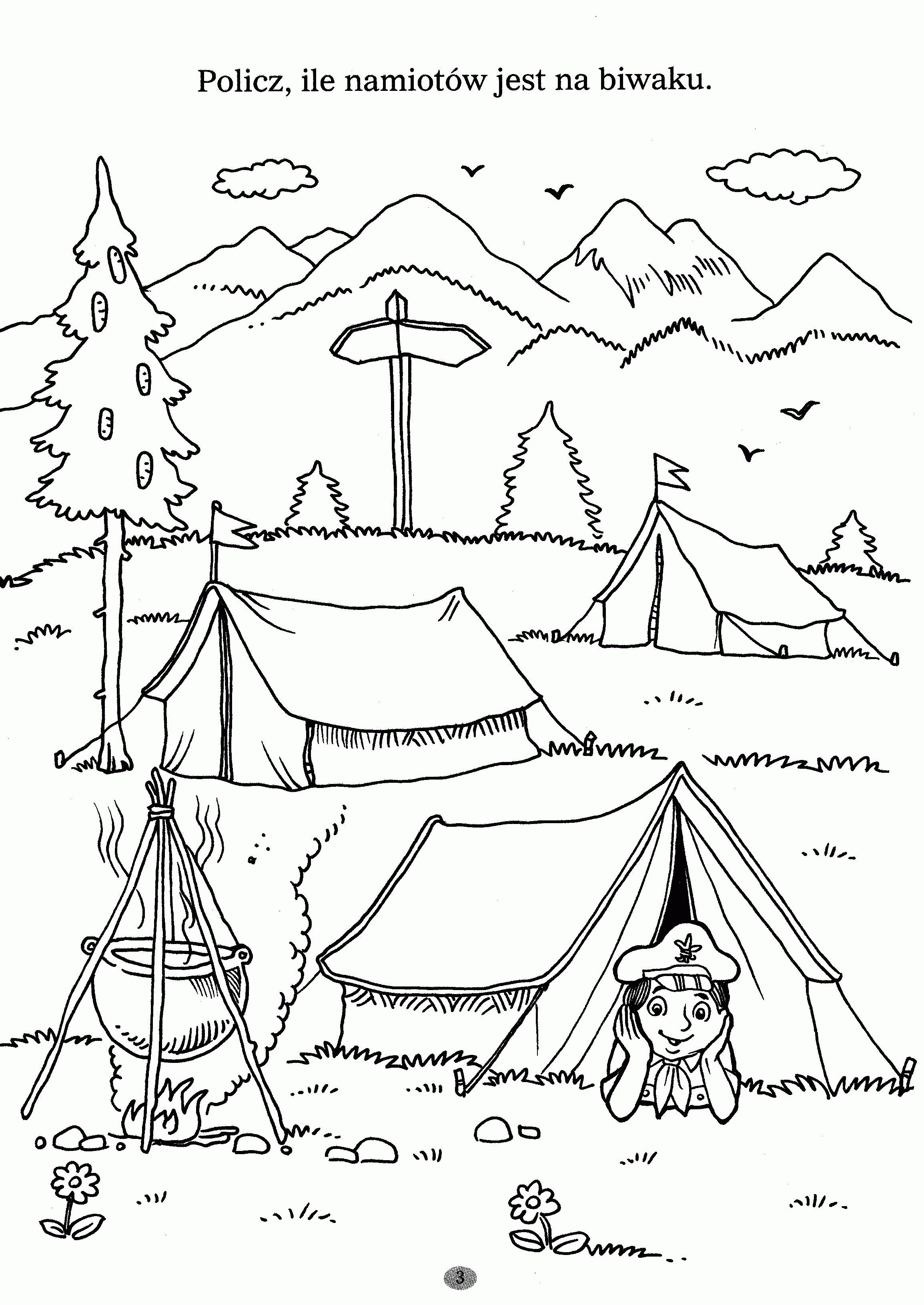 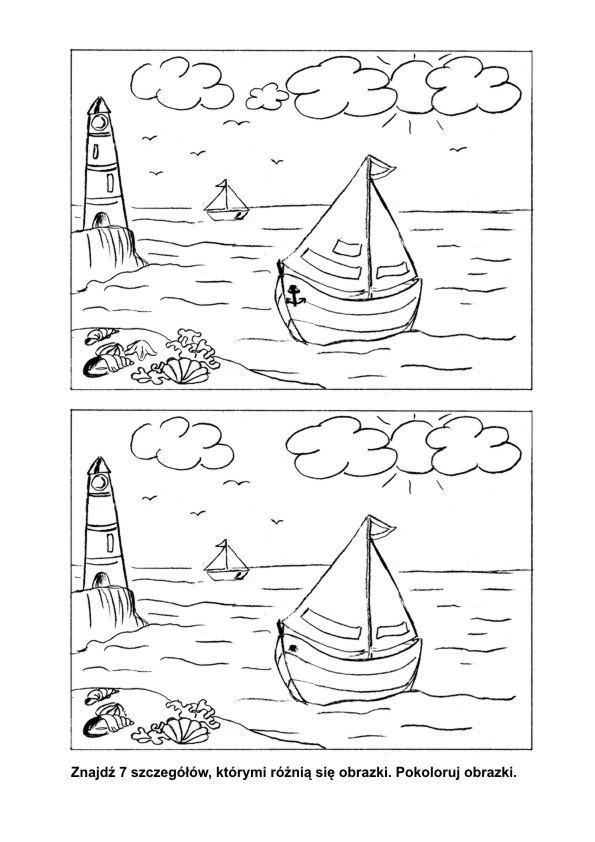 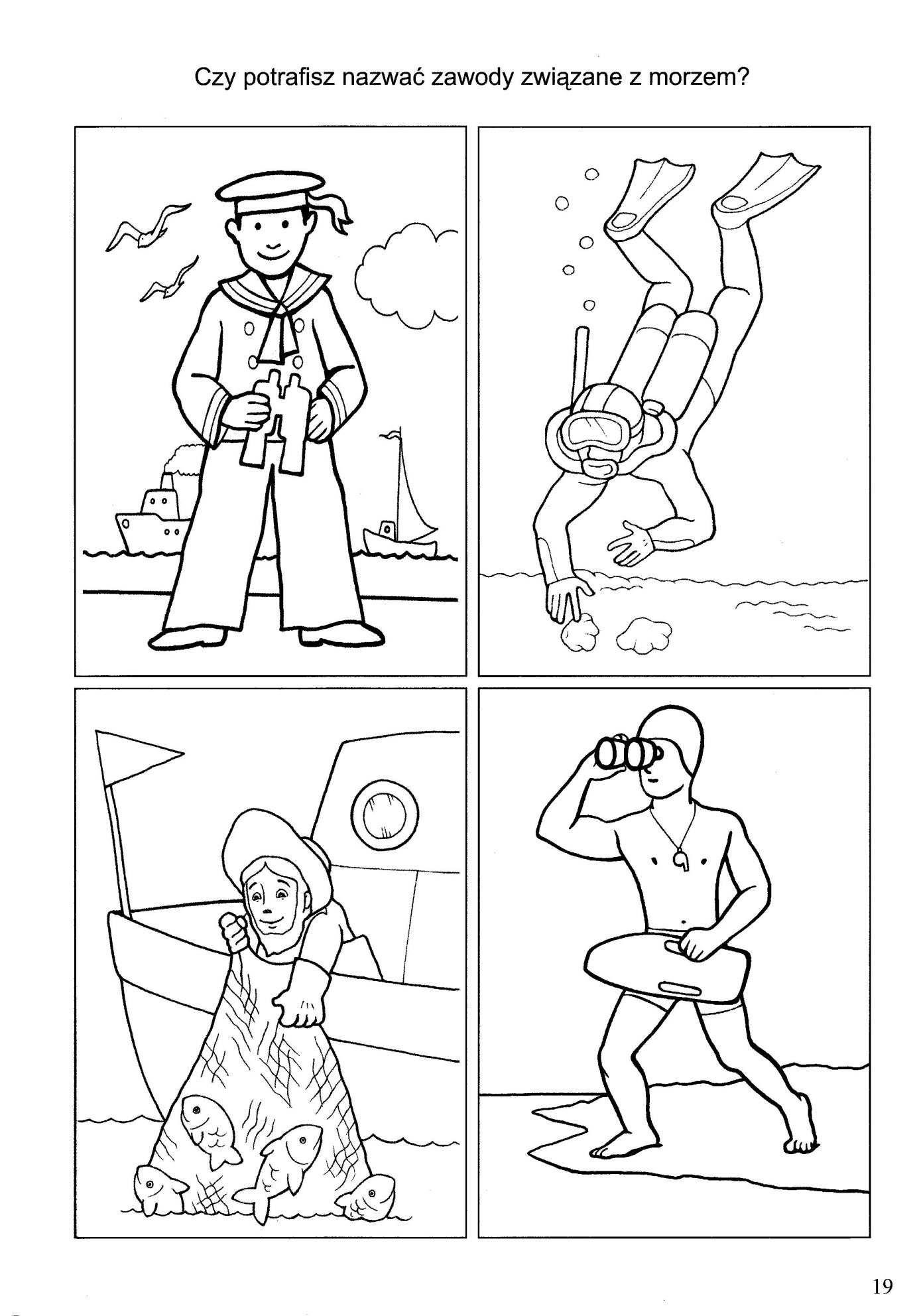 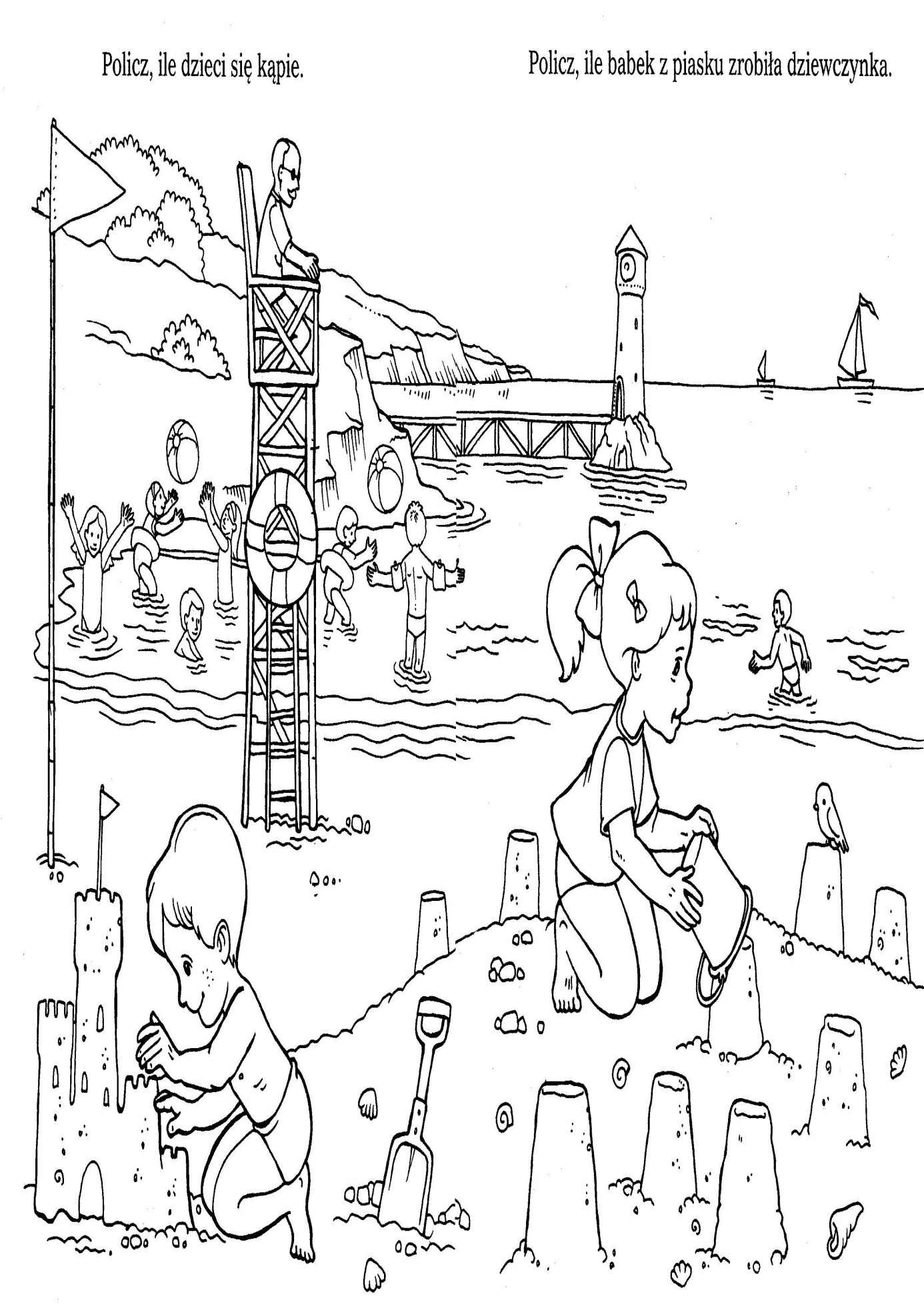 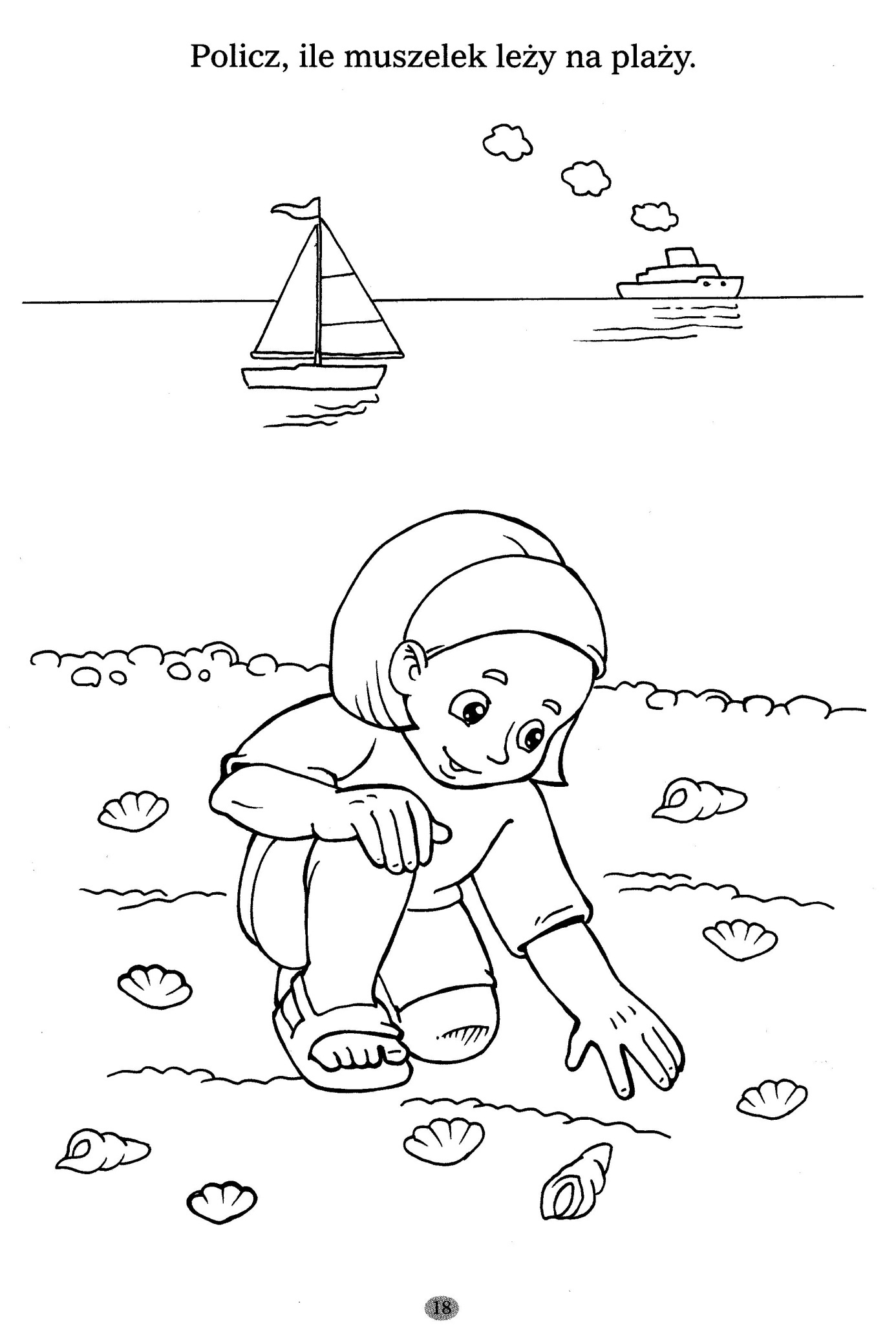 